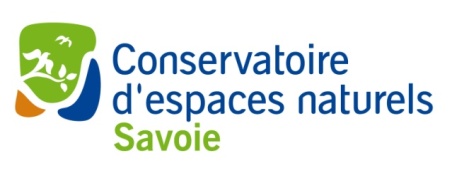 Conservatoire d’espacesnaturels de Savoie (Cen Savoie)Autorisation ponctuelleÉchanges de donnéesDans le cadre de l’étude / du projet / de la mission : Et concernant les données transmises par le / la à l’Observatoire de la biodiversité de Savoie (animé par le Cen Savoie) :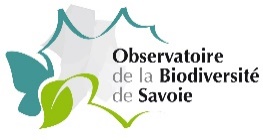 Observations naturalistes .Je soussigné(e), (représentant le / la )autorise le Cen Savoie à :transmettre mes données à / au ,celui-ci / celle-ci s’engageant à respecter les règles établies ci-dessous :respecter expressément les limites d'utilisation des données pour mener à bien l’étude / le projet / la mission,n'utiliser les données que pour l’étude mentionnée / le projet mentionné / la mission mentionnée ci-dessus,porter sur tout document produit, dans le cadre de l’étude / du projet / de la mission, les mentions suivantes :	Sources : Observations naturalistes – ne communiquer tout document, support informatique, sous quelle que forme que ce soit contenant même partiellement des données ci-dessus désignées à quiconque, sans avoir obtenu préalablement, par écrit, l'accord de / du .Fait à ______________________, le _____________.Signature